Merkezin Güncesi Üniversitelilere Açılıyor!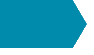 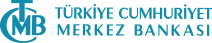 Bu sayfanın çıktısı alınıp ıslak imzalı olarak taratılarak tüm belgeler ile birlikte bilgisayar ortamında gönderilecektir.Başvuru sahibinin aşağıda belirtilen belgeleri, başvuru formu ile birlikte gönderilmelidir. Aksi takdirde başvuru, Blog Yayın Kuruluna sunulmadan reddedilecektir.Ek-1: Muvafakatname.Ek-2: Öğrenci belgesi.BAŞVURU FORMUBAŞVURU FORMUBAŞVURU FORMUKİŞİSEL BİLGİLERKİŞİSEL BİLGİLERKİŞİSEL BİLGİLERAdı Soyadı:Adı Soyadı:Adı Soyadı:Doğum Tarihi: …/…/…Doğum Yeri:TC Kimlik no:Yazışma adresi:Yazışma adresi:Yazışma adresi:İlçe:İl:Posta Kodu:EĞİTİM BİLGİSİEĞİTİM BİLGİSİEĞİTİM BİLGİSİKayıtlı bulunulan üniversitenin adı:Kayıtlı bulunulan üniversitenin adı:Kayıtlı bulunulan üniversitenin adı:Bölüm:Bölüm:Dönem:Öğrenci no:E-posta:Şehir:BLOG METİN BİLGİLERİBLOG METİN BİLGİLERİBLOG METİN BİLGİLERİYazı başlığı:Yazı başlığı:Yazı başlığı:Başlık dâhil kelime sayısı: Başlık dâhil kelime sayısı: (Azami 1.000 kelime sınırı vardır.)(Başvuru yapan katılımcılar, çalışmalarının özgün olduğunu beyan ve taahhüt etmiş sayılırlar.)(Başvuru yapan katılımcılar, çalışmalarının özgün olduğunu beyan ve taahhüt etmiş sayılırlar.)(Başvuru yapan katılımcılar, çalışmalarının özgün olduğunu beyan ve taahhüt etmiş sayılırlar.)TAAHHÜTTAAHHÜTTAAHHÜT Yukarıda beyan ettiğim bilgilerin doğruluğunu beyan ve kabul ederim.  Yukarıda beyan ettiğim bilgilerin doğruluğunu beyan ve kabul ederim.  Yukarıda beyan ettiğim bilgilerin doğruluğunu beyan ve kabul ederim.  BAŞVURU FORMUNDA YER ALAN ŞARTLARI KABUL EDİYORUM. BAŞVURU FORMUNDA YER ALAN ŞARTLARI KABUL EDİYORUM. BAŞVURU FORMUNDA YER ALAN ŞARTLARI KABUL EDİYORUM.Katılımcının Adı Soyadı:Katılımcının Adı Soyadı:İmzaTarih: …/…/…